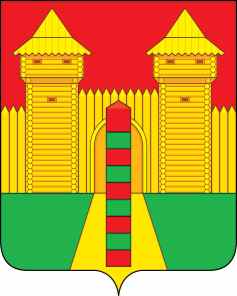 АДМИНИСТРАЦИЯ  МУНИЦИПАЛЬНОГО  ОБРАЗОВАНИЯ «ШУМЯЧСКИЙ   РАЙОН» СМОЛЕНСКОЙ  ОБЛАСТИПОСТАНОВЛЕНИЕот 25.012022г. № 22          п. ШумячиВ соответствии со ст. 7 Земельного кодекса Российской Федерации, ст. 14 Федерального закона от 21.12.2004 г. № 172-ФЗ «О переводе земель или земельных участков из одной категории в другую»	Администрация муниципального образования «Шумячский район» Смоленской областиП О С Т А Н О В Л Я Е Т:1. Установить категорию земель земельному участку площадью 18 кв.м. с кадастровым номером 67:24:0000000:696, расположенному по адресу: Российская Федерация, Смоленская область, Шумячский район, Шумячское городское поселение, п. Шумячи, вблизи д. 41А – земли населенных пунктов.2. Направить настоящее постановление в Управление Федеральной службы государственной регистрации, кадастра и картографии по Смоленской области для внесения соответствующих изменений в Единый государственный реестр недвижимости.Об установлении категории земель земельному участкуИ.п. Главы муниципального образования «Шумячский район» Смоленской областиГ.А. Варсанова